MINISTÉRIO DA SAÚDESECRETARIA DE VIGILÂNCIA EM SAÚDEDepartamento de Vigilância EpidemiológicaCoordenação Geral de Doenças TransmissíveisSCS, Quadra 4, Bloco “A” 4º Andar- ED. Principal CEP 70.304.000- Brasília-DFTelefones: (61) 3213-8156/81581) MÊS: Janeiro/20162) MUNICÍPIO: FlorianópolisRELATÓRIO DAS ATIVIDADES DA LEISHMANIOSE VISCERAL CANINA POR MEIO DE INQUÉRITOS CANINOS*RELATÓRIO DAS ATIVIDADES DA LEISHMANIOSE VISCERAL CANINA POR MEIO DE DEMANDA ESPONTÂNEATOTAL(*) 01 animal eutanasiado oriundo do inquérito do mês de Dezembro de 2015.(**) 02 animais oriundo do bairro de Itaguaçu e 01 animal oriundo do bairro João Paulo.Cód. IBGELOCALIDADECLASSIFICAÇÃO EPIDEMIOLÓGICATIPO DE INQUÉRITONº CÃES PROGRAMADOSNº CÃES EXAMINADOSNº CÃES POSITIVOSNº CÃES NEGATIVOSNº CÃES AGUARDANDO RESULTADONº CÃES EUTANASIADOS4205407Córrego GrandeÁrea de Transmissão EsporádicaSorológico Amostral0100104205407Canto da LagoaÁrea de Transmissão EsporádicaSorológico Amostral030200104205407João PauloÁrea de Transmissão EsporádicaSorológico Amostral090080104205407ItaguaçuÁrea de Transmissão EsporádicaSorológico Amostral1001000Cód. IBGELOCALIDADEDE ORIGEM DO ANIMALLOCAL DE ORIGEM DA DEMANDANº CÃES EXAMINADOSNº CÃES POSITIVOSNº CÃES POSITIVOSNº CÃES NEGATIVOSNº CÃES AGUARDANDO RESULTADONº CÃES EUTANASIADOSNº CÃES EUTANASIADOS4205407FlorianópolisCentro de Controle de Zoonoses (CCZ)09030505010103 (**)4205407FlorianópolisDiretoria do Bem Estar Animal (DIBEA)4704444030304205407FlorianópolisEstabelecimentos Veterinários 0000000Nº CÃES EXAMINADOSNº CÃES POSITIVOSNº CÃES NEGATIVOSNº CÃES EUTANASIADOSNº CÃES AGUARDANDO RESULTADO79056804 (*)07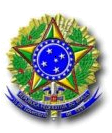 